AAP BIODIVERSITE  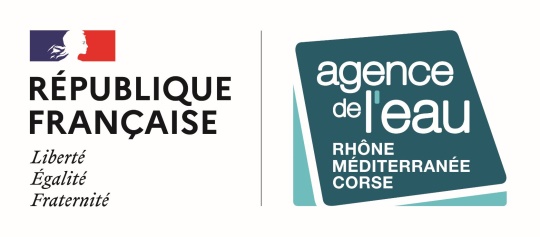  TYPE DE PROJET  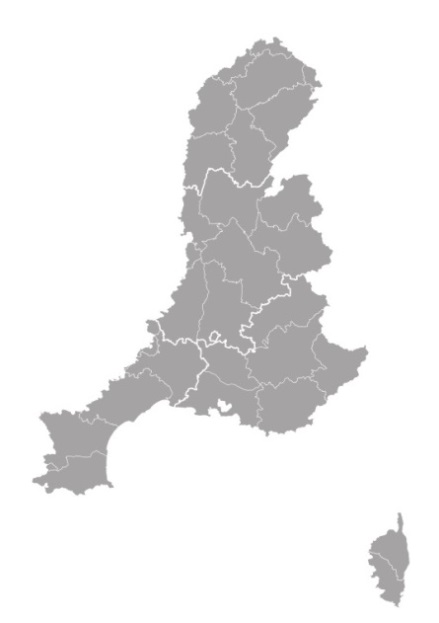 PRESENTATION DU PROJETMAITRE D’OUVRAGENOM DU MAITRE D’OUVRAGEAdresseCODE POSTAL VILLENuméro téléphoneCONTEXTE ET HISTORIQUEContexte et historique du projetPROBLEMATIQUE ET ENJEUXProblématique et enjeux du projetOBJECTIFSObjectif 1Objectif 2…DESCRIPTION DU PROJETLES OPERATIONS …… … Détail des suivis…CADRE REGLEMENTAIREArrêté ……INTEGRATION DU PROJET DANS LA VIE DU TERRITOIRE…..LES INGREDIENTS DE LA REUSSITE……LES DIFFICULTES RENCONTREES………ETAT D’AVANCEMENT DU PROJET LES PERSPECTIVESSOURCES- -- …